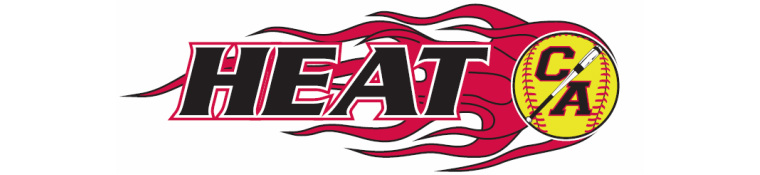 Cooper Armstrong Girls Fastpitch AssociationMeeting MinutesSunday August 20, 20177 pm Frankies Pizza New HopeCall to Order/Attendance: 7:03pm   Kevin, Carrie, Eric, Erin, Tia, DaveGuests: Mike Jaeb, Pam Primmer & Kristine EricksonReading/Approval of minutes from previous meeting  Dave motions to approve July Minutes, Carrie 2nd’s. All ApprovedOpen forum Treasurer’s Report – Cherry (not present)Account balances Main account  $6,284.74Fundraising account  $9,236.25Savings account  $751.04Total  $16,268.03(*Kristine(as new elected Treasurer) will look into name listed w/IRS. Process to change if needed etc.)President’s Report – KevinBoard electionsPresident Tia motions to reelect Kevin as President. Erin 2nd’s. All ApprovedSecretary Erin motions to reelect Tia at Secretary. Carrie 2nd’s =. All ApprovedPublicity Kevin motions to reelect Dave as Director of Publicity. Tia 2nd’s. All ApprovedFundraising Erin motions to elect Mike Jaeb as Director of Fundraising. Kristine 2nd’s. All ApprovedApparel Erin motions to elect Pam Primmer as Director of Apparel. Kevin 2nd’s. All ApprovedTreasurer Carrie motions to elect Kristine Erickson as Treasurer. Dave 2nd’s. All ApprovedNew position – coaches liaisonUpcoming board meeting day/location Will currently stay with Sunday’s, 7pm, Frankie’sUpdate on pitching clinics/practices Clinics are going well. Amy will add a free hour for late arrival. Update on hitting clinics Need gear. 90mins/teamCatchers’s Clinic. Saturday at Noon, Sunnyside. Kevin to send email out as reminder. Johanna will help run basic skills/drills/positions etc. Dome ballFall dome ball (Maple Grove Dome)Nov-DecSunday eveningsWinter dome ball (Maple Grove Dome)Jan-FebSunday mornings Vice-President’s Report – Erin Hamline has been scheduled for evals. March 11, 2018. Will update website Director of Fundraising  Current Fundraisers -  (Heggie’s, Amazon Smile, Corporate Sponsorship(Mike (as newly elected DOF) will need to look into this) etc.) HeggiesPrizes for summer Heggies sales leadersFall ball HeggiesAug 13-26 sales periodSept 14 deliveryEmail to be sent to coaches as a reminder for order formsDirector of Apparel – Tammy (not present) Pam(as newly elected DOA) will compile an inventory list of all apparel she was given. Director of Publicity – DaveEquipment Manager – Eric Need to order more ice packs before Spring. Would like to look at purchasing purchase regular as the Tanner jr’s are too short for some. 1 per team = 8. Player Representative – Carrie Carrie’s motions to purchase a 1-year subscription to Survey Monkey. $200 cost. Erin 2nd’s. All ApprovedSummer player surveyFall ball player surveyOpen DiscussionOpen Action ItemsDave motions to adjourn @ 8:42pm. Approved. 